PLANEJAMENTO DO TRABALHO PEDAGÓGICO ESCOLA MUNICIPAL “FARID SALOMÃO”PROFESSORA: GEÓRGIA MARTINS / “1º ANO B”PERÍODO: De 06/07/2020 A 08/07/2020Atividade Domiciliar Sob Decreto Estadual 64.862/20 e Decreto Municipal 1.852, 16/03/2020Correção das atividades da semana de 29/06/2020 A 01/07/2020SEGUNDA FEIRA:LER A PARLENDA, COPIAR NO CADERNO E CIRCULAR AS PALAVRASCOM O MESMO SOM.  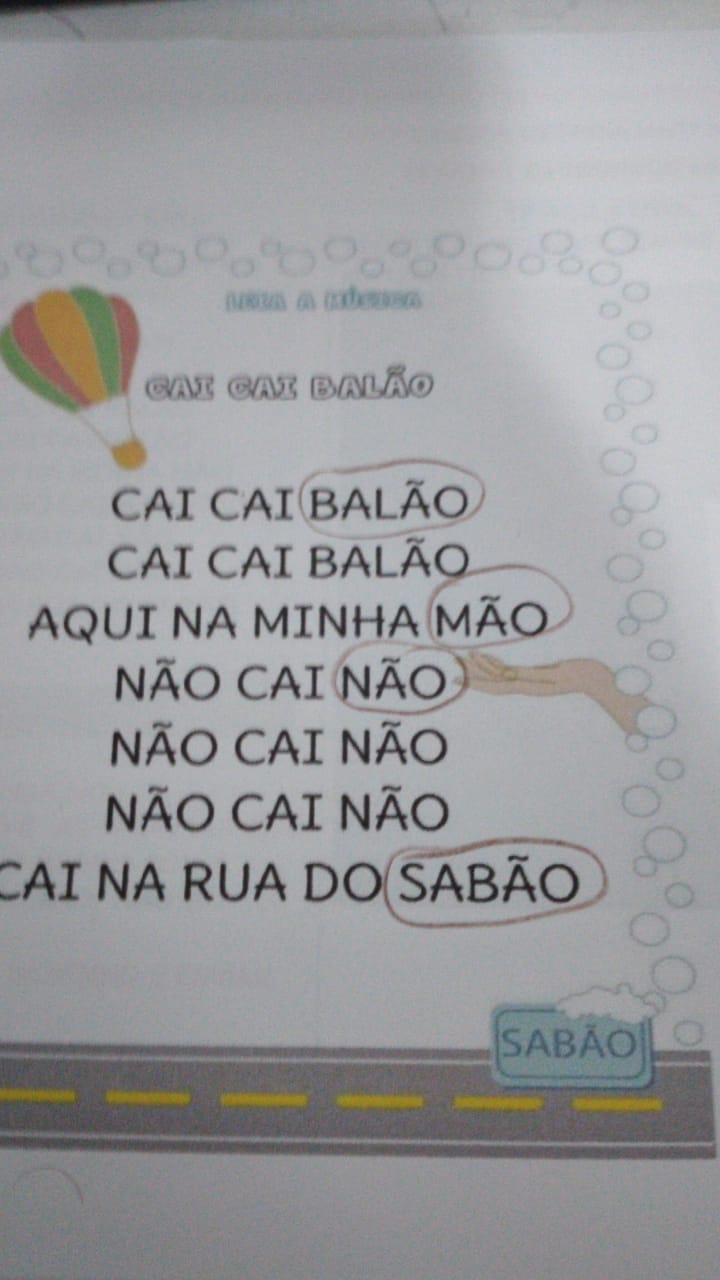 SEGUNDA-FEIRATERÇA-FEIRAQUARTA-FEIRAFAÇA UMA LISTA COM 5 TIPOS DE COMIDAS TÍPICAS DE FESTA JUNINA, NO SEU CADERNO.FAÇA A ILUSTRAÇÃO E TIRE UMA FOTO.2) ESCREVA NO SEU CADERNO A MÚSICA: CAI, CAI, BALÃOTENBTE NÃO OLHAR, FAÇA DO SEU JEITO, TIRE UMA FOTO E ME ENVIE.APOSTILA  APRENDER SEMPRE MATEMÁTICA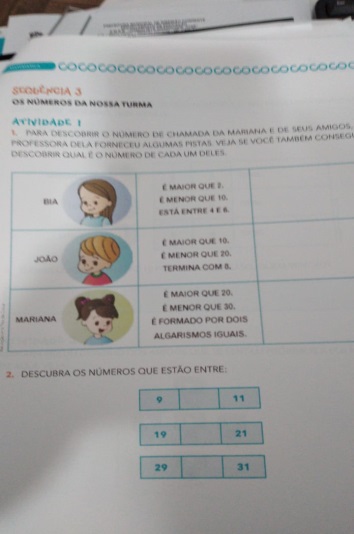 EMAI PÁG.21 –SAPATOS,TELEFONES E CASASATIVIDADE  3.3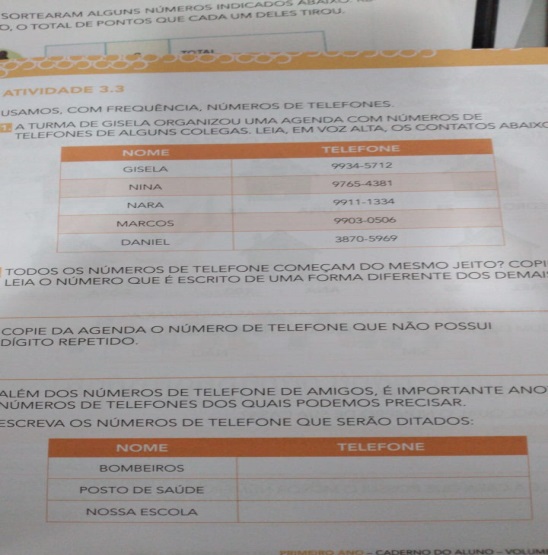 